ONAYLAYAN                                      Filiz KARABAYIR                                                                                           Prof. Dr. Hülya ÖNAL                                     Fakülte Sekreteri	                                                                                                Dekan1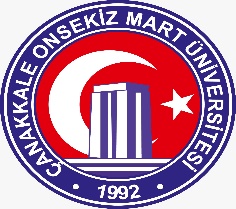 T.C.ÇANAKKALE ONSEKİZ MART ÜNİVERSİTESİİletişim Fakültesiİç Kontrol Standartları Eylem Planı İş Akış ŞemalarıDoküman KoduIAKS01T.C.ÇANAKKALE ONSEKİZ MART ÜNİVERSİTESİİletişim Fakültesiİç Kontrol Standartları Eylem Planı İş Akış ŞemalarıYayın Tarihi25.01.2021T.C.ÇANAKKALE ONSEKİZ MART ÜNİVERSİTESİİletişim Fakültesiİç Kontrol Standartları Eylem Planı İş Akış ŞemalarıRevizyon Tarihi26.03.2024T.C.ÇANAKKALE ONSEKİZ MART ÜNİVERSİTESİİletişim Fakültesiİç Kontrol Standartları Eylem Planı İş Akış ŞemalarıRevizyon Nov.1.1T.C.ÇANAKKALE ONSEKİZ MART ÜNİVERSİTESİİletişim Fakültesiİç Kontrol Standartları Eylem Planı İş Akış ŞemalarıSayfa Sayısı1T.C.ÇANAKKALE ONSEKİZ MART ÜNİVERSİTESİİletişim Fakültesiİç Kontrol Standartları Eylem Planı İş Akış ŞemalarıDoküman GüncelliğindenSorumlu PersonelFakülteSekreteriDers Muafiyeti ve Ders Saydırma Süreci İş Akış AdımlarıSorumlu Kişiİlgili DokümanlarÖğrenci Ders   muafiyeti   başvurma   takvimi   Üniversitemiz   Öğrenci   İşlerindeduyurulduktan sonra web sayfamızda yayınlanır.Web sayfamızda matbu dilekçe ekleniyor.Başvuran öğrencilerin dilekçe, transkript, ders içerikleri program danışmanına üst yazı ekinde değerlendirilmesi için gönderiliyor.Danışmanlardan gelen rapora göre Yönetim Kurulu Kararı alınarak, Üniversitemiz öğrenci işlerine gönderiliyor.Muaf olunan dersler öğrencinin transkriptine işleniyor.İşlem sonu.Sorumlu Birim/Personel: Öğrenci İşleriÖğrenciÖğrenci İşleriPersoneliİlgili Program DanışmanıFakülteSekreteriBaşvuru DilekçesiTranskript,Ders İçeriği